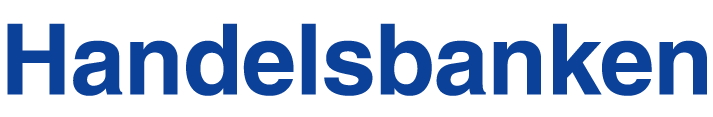 VIENTIPERITTÄVÄN TOIMEKSIANTOVIENTIPERITTÄVÄN TOIMEKSIANTOVIENTIPERITTÄVÄN TOIMEKSIANTOVIENTIPERITTÄVÄN TOIMEKSIANTOVIENTIPERITTÄVÄN TOIMEKSIANTOVIENTIPERITTÄVÄN TOIMEKSIANTOpuh. 010 444 11puh. 010 444 11puh. 010 444 11puh. 010 444 11puh. 010 444 11PäiväysPäiväysPäiväysPäiväysViitenroViitenropuh. 010 444 11puh. 010 444 11puh. 010 444 11puh. 010 444 11puh. 010 444 11Vastaanottaja ja osoiteVastaanottaja ja osoiteVastaanottaja ja osoiteVastaanottaja ja osoiteVastaanottaja ja osoiteVastaanottaja ja osoiteVastaanottaja ja osoiteVastaanottaja ja osoiteVastaanottaja ja osoiteVastaanottaja ja osoiteVastaanottaja ja osoiteHandelsbankenDokumenttimaksutAleksanterinkatu 11, 00100 HandelsbankenDokumenttimaksutAleksanterinkatu 11, 00100 HandelsbankenDokumenttimaksutAleksanterinkatu 11, 00100 HandelsbankenDokumenttimaksutAleksanterinkatu 11, 00100 HandelsbankenDokumenttimaksutAleksanterinkatu 11, 00100 HandelsbankenDokumenttimaksutAleksanterinkatu 11, 00100 HandelsbankenDokumenttimaksutAleksanterinkatu 11, 00100 HandelsbankenDokumenttimaksutAleksanterinkatu 11, 00100 HandelsbankenDokumenttimaksutAleksanterinkatu 11, 00100 HandelsbankenDokumenttimaksutAleksanterinkatu 11, 00100 HandelsbankenDokumenttimaksutAleksanterinkatu 11, 00100 OstajaOstajaOstajaOstajaOstajaOstajaOstajaOstajaOstajaOstajaOstajaEräpäiväValuuttalaji ja määräValuuttalaji ja määräValuuttalaji ja määräValuuttalaji ja määräOstajan pankkiyhteysOstajan pankkiyhteysOstajan pankkiyhteysOstajan pankkiyhteysOstajan pankkiyhteysOstajan pankkiyhteysPerikää myös suomalaisen pankin kulut Kuluista ei saa kieltäytyä Kuluista ei saa kieltäytyä Kuluista ei saa kieltäytyä Kuluista ei saa kieltäytyä ulk. pankin kulutVekseliVekseliVekseliLaskuHyvityslaskuErittelyErittelyErittelyAlkuperätodistusLaatutodistusLiitteet (kpl)KonossementtiKonossementtiKonossementtiLentorahtikirjaRautatierahtikirjaVakuutusasiakirjaVakuutusasiakirjaVakuutusasiakirjaHuolitsijan todistusMuut asiakirjatMuut asiakirjatMuut asiakirjatMuut asiakirjatMuut asiakirjatMuut asiakirjatMuut asiakirjatMuut asiakirjatMuut asiakirjatMuut asiakirjatMuut asiakirjatPerimisohjeetPerimisohjeet Asiakirjat luovutetaan maksua vastaan Asiakirjat luovutetaan maksua vastaanAsiakirjat luovutetaan vekselin hyväksymistä vastaan, vekseli jää perittäväksi eräpäivänäAsiakirjat luovutetaan vekselin hyväksymistä vastaan, vekseli jää perittäväksi eräpäivänäAsiakirjat luovutetaan vekselin hyväksymistä vastaan, vekseli jää perittäväksi eräpäivänäAsiakirjat luovutetaan vekselin hyväksymistä vastaan, vekseli jää perittäväksi eräpäivänäAsiakirjat luovutetaan vekselin hyväksymistä vastaan, vekseli palautetaan hyväksymisen jälkeenAsiakirjat luovutetaan vekselin hyväksymistä vastaan, vekseli palautetaan hyväksymisen jälkeenAsiakirjat luovutetaan vekselin hyväksymistä vastaan, vekseli palautetaan hyväksymisen jälkeenMikäli maksua ei suoriteta vekseliMikäli maksua ei suoriteta vekseliMikäli maksua ei suoriteta vekseliMikäli maksua ei suoriteta vekseliMikäli maksua ei suoriteta vekseliHyvittäkää tiliä nroHyvittäkää tiliä nroHyvittäkää tiliä nroHyvittäkää tiliä nroHyvittäkää tiliä nroHyvittäkää tiliä nro Protestoidaan Ei protestoida Ei protestoida Ei protestoida Ei protestoidaAgenttimme (nimi ja osoite)Agenttimme (nimi ja osoite)Agenttimme (nimi ja osoite)Agenttimme (nimi ja osoite)Agenttimme (nimi ja osoite)Maksakaa perittävän summasta agentilleMaksakaa perittävän summasta agentilleMaksakaa perittävän summasta agentilleMaksakaa perittävän summasta agentilleMaksakaa perittävän summasta agentilleMaksakaa perittävän summasta agentilleValuuttalaji ja määräValuuttalaji ja määräValuuttalaji ja määräValuuttalaji ja määräValuuttalaji ja määräValuuttalaji ja määräPankkiyhteysPankkiyhteysPankkiyhteysPankkiyhteysPankkiyhteysPankkiyhteysMuita ohjeitaMuita ohjeitaMuita ohjeitaMuita ohjeitaMuita ohjeitaMuita ohjeitaMuita ohjeitaMuita ohjeitaMuita ohjeitaMuita ohjeitaMuita ohjeitaToimeksiantajaToimeksiantajaToimeksiantajaToimeksiantajaToimeksiantajaOsoiteOsoiteOsoiteOsoiteOsoiteOsoiteAllekirjoitusAllekirjoitusAllekirjoitusAllekirjoitusAllekirjoitusTelekopio (myös suuntanumero)Telekopio (myös suuntanumero)Telekopio (myös suuntanumero)Telekopio (myös suuntanumero)Telekopio (myös suuntanumero)Telekopio (myös suuntanumero)NimenselvennysNimenselvennysNimenselvennysNimenselvennysNimenselvennysPuhelinnumero (myös suuntanumero)Puhelinnumero (myös suuntanumero)Puhelinnumero (myös suuntanumero)Puhelinnumero (myös suuntanumero)Puhelinnumero (myös suuntanumero)Puhelinnumero (myös suuntanumero)Arkistoidaan 10 v. + kuluva vuosiArkistoidaan 10 v. + kuluva vuosiArkistoidaan 10 v. + kuluva vuosiArkistoidaan 10 v. + kuluva vuosiArkistoidaan 10 v. + kuluva vuosiArkistoidaan 10 v. + kuluva vuosiArkistoidaan 10 v. + kuluva vuosiArkistoidaan 10 v. + kuluva vuosiArkistoidaan 10 v. + kuluva vuosiArkistoidaan 10 v. + kuluva vuosiArkistoidaan 10 v. + kuluva vuosiTähän perittävään sovelletaan kulloinkin voimassaolevia Kansainvälisen kauppakamarin Yhdenmukaisia perittäväsääntöjä.Tähän perittävään sovelletaan kulloinkin voimassaolevia Kansainvälisen kauppakamarin Yhdenmukaisia perittäväsääntöjä.Tähän perittävään sovelletaan kulloinkin voimassaolevia Kansainvälisen kauppakamarin Yhdenmukaisia perittäväsääntöjä.Tähän perittävään sovelletaan kulloinkin voimassaolevia Kansainvälisen kauppakamarin Yhdenmukaisia perittäväsääntöjä.Tähän perittävään sovelletaan kulloinkin voimassaolevia Kansainvälisen kauppakamarin Yhdenmukaisia perittäväsääntöjä.Tähän perittävään sovelletaan kulloinkin voimassaolevia Kansainvälisen kauppakamarin Yhdenmukaisia perittäväsääntöjä.Tähän perittävään sovelletaan kulloinkin voimassaolevia Kansainvälisen kauppakamarin Yhdenmukaisia perittäväsääntöjä.Tähän perittävään sovelletaan kulloinkin voimassaolevia Kansainvälisen kauppakamarin Yhdenmukaisia perittäväsääntöjä.Tähän perittävään sovelletaan kulloinkin voimassaolevia Kansainvälisen kauppakamarin Yhdenmukaisia perittäväsääntöjä.Tähän perittävään sovelletaan kulloinkin voimassaolevia Kansainvälisen kauppakamarin Yhdenmukaisia perittäväsääntöjä.Tähän perittävään sovelletaan kulloinkin voimassaolevia Kansainvälisen kauppakamarin Yhdenmukaisia perittäväsääntöjä.